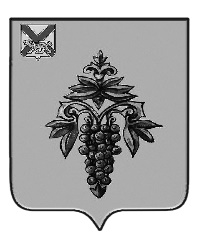 ДУМА ЧУГУЕВСКОГО МУНИЦИПАЛЬНОГО ОКРУГА Р Е Ш Е Н И Е	В соответствии с Регламентом Думы Чугуевского муниципального округа, утвержденного решением Думы Чугуевского муниципального округа от 23 марта 2020 года, Дума Чугуевского муниципального округаРЕШИЛА:	1. Утвердить прилагаемый План работы Думы Чугуевского муниципального округа на 2022 год.	2. Настоящее решение вступает в силу со дня его принятия и подлежит размещению на официальном сайте Чугуевского муниципального округа.Приложение к решению Думы Чугуевского муниципального округаот 21.01.2022 г.№ 318 План работы Думы Чугуевского муниципального округа 2022 года5. Прочие мероприятияот 21.01.2022 г.№ 318  Об утверждении Плана работы Думы Чугуевского муниципального округа на 2022 годОб утверждении Плана работы Думы Чугуевского муниципального округа на 2022 годОб утверждении Плана работы Думы Чугуевского муниципального округа на 2022 годПредседатель Думы Чугуевского муниципального округа                                                           Е.В. Пачков № п/пНаименование вопроса,проекта решения№ п/пНаименование вопроса,проекта решенияСубъект праванормотворческой инициативыСрок рассмотрения на заседанииДумы округа12341.По вопросам ведения комиссии по экономической политике и муниципальной собственности1.По вопросам ведения комиссии по экономической политике и муниципальной собственности1.По вопросам ведения комиссии по экономической политике и муниципальной собственности1.По вопросам ведения комиссии по экономической политике и муниципальной собственности1.1О внесении изменений в решение Думы Чугуевского муниципального округа «О бюджете Чугуевского муниципального округа на 2022 год и плановый период 2023и 2024 годов»Администрация Чугуевского муниципального округапо мере необходимости1.2Отчет об исполнении бюджета Чугуевского муниципального округа за 2021 годАдминистрация Чугуевского муниципального округаII квартал1.3Отчет о деятельности контрольно-счетного комитета Чугуевского муниципального округа за 2021 годКонтрольно-счетный комитет Чугуевского муниципальн6ого округаI квартал1.4Информация об исполнении бюджета Чугуевского муниципального округа 2022 годаАдминистрация Чугуевского муниципального округапо представлению1.5О проекте решения Думы Чугуевского муниципального округа «Об утверждении перечня муниципального имущества, являющегося собственностью Чугуевского муниципального округа»Администрация Чугуевского муниципального округаI квартал1.6О проекте решения Думы Чугуевского муниципального округа  «О внесении изменений в решение Думы Чугуевского муниципального округа от 01 марта 2021 года № 157 – НПА «Положение о порядке передачи в аренду муниципального имущества, являющегося собственностью Чугуевского муниципального округа»Администрация Чугуевского муниципального округаI квартал1.7О проекте решения Думы Чугуевского муниципального округа «О порядке согласования ремонтных работ и возмещения затрат за счет аренды или стоимости выкупного имущества капитальных затрат на ремонт и восстановление предоставленного в аренду муниципального имущества»Администрация Чугуевского муниципального округаI квартал1.8О проекте решения Думы Чугуевского муниципального округа «О внесении изменений в решение Думы Чугуевского муниципального округа от 24 сентября 2021 года № 271-НПА «Положение о денежном вознаграждении лиц, замещающих муниципальные должности Чугуевского муниципального округа»Администрация Чугуевского муниципального округаI квартал1.9О проекте решения Думы Чугуевского муниципального округа «О внесении изменений в решение Думы Чугуевского муниципального округа от 29 сентября 2020 года №100-НПА «Положение о размерах и условиях оплаты труда муниципальных служащих органов местного самоуправления Чугуевского муниципального округа» Администрация Чугуевского муниципального округаI квартал1.10О выполнении прогнозного плана (программы) приватизации муниципального имущества Чугуевского муниципального округа за 2021 годАдминистрация Чугуевского муниципального округаI квартал1.11О проекте решения Думы Чугуевского муниципального округа «Об утверждении прогнозного плана (программы) приватизации муниципального имущества Чугуевского муниципального округа на 2022 год»Администрация Чугуевского муниципального округаII квартал1.12О проекте решения Думы Чугуевского муниципального округа «О внесении изменений в решение Думы Чугуевского муниципального округа от 01 февраля 2021 года № 146-НПА «Положение об управлении собственностью Чугуевского муниципального округа»Администрация Чугуевского муниципального округаI квартал1.13О проекте решения Думы Чугуевского муниципального округа «Об отмене Решения Думы Чугуевского муниципального района от 04 апреля 2017 года № 190-НПА «Порядок ведения перечня видов муниципального контроля и органов местного самоуправления, уполномоченных на их осуществление на территории Чугуевского муниципального района»Администрация Чугуевского муниципального округаII квартал1.14О проекте решения Думы Чугуевского муниципального округа «О бюджете Чугуевского муниципального округа на 2023 год и плановый период 2024 и 2025 годов»Администрация Чугуевского муниципального округаIV квартал1.15О внесении изменений в некоторые решения Думы Чугуевского муниципального округаАдминистрация Чугуевского муниципального округа                по мере необходимости1.16О проекте решения Думы Чугуевского муниципального округа «О внесении изменений в решение Думы Чугуевского муниципального округа от 14 сентября 2021 года № 264-НПА «Положение о Контрольно-счетном комитете Чугуевского муниципального округа»Администрация Чугуевского муниципального округаI квартал2. По вопросам ведения комиссии по благоустройству, градостроительству и коммунальному хозяйству2. По вопросам ведения комиссии по благоустройству, градостроительству и коммунальному хозяйству2. По вопросам ведения комиссии по благоустройству, градостроительству и коммунальному хозяйству2. По вопросам ведения комиссии по благоустройству, градостроительству и коммунальному хозяйству2.1О проекте решения «О Положении об организации мероприятий по охране окружающей среды в границах Чугуевского муниципального округа»Администрация Чугуевского муниципального округаII квартал2.2О проекте решения Думы Чугуевского муниципального округа «Положение об организации в границах Чугуевского муниципального округа электро-, тепло-, газо- и водоснабжения населения, водоотведения, снабжения населения топливом в пределах полномочий, установленных законодательством Российской Федерации» Администрация Чугуевского муниципального округаII квартал2.3О внесении изменений в некоторые решения Думы Чугуевского муниципального округаАдминистрация Чугуевского муниципального округапо мере необходимости2.4Информация О проводимых мероприятиях по бездомным животнымАдминистрация Чугуевского муниципального округаII квартал2.5О проекте решения Думы Чугуевского муниципального округа «Положение об участии в организации деятельности по накоплению (в том числе раздельному накоплению), сбору, транспортированию, обработке, утилизации, обезвреживанию, захоронению твердых коммунальных отходов»Администрация Чугуевского муниципального округаII квартал2.6Эффективность освоения средств дорожного фонда Чугуевского муниципального округа в 2022 годуАдминистрация Чугуевского муниципального округаII, III, IV квартал2.7Информация о ходе реализации на территории Чугуевского муниципального округа национальных проектов в 2021 году и планах на 2022 годАдминистрация Чугуевского муниципального округаII квартал2.8О проекте решения «О Положении об организации мероприятий по охране окружающей среды в границах Чугуевского муниципального округа»Администрация Чугуевского муниципального округаII квартал 2.9Информация Об окончании подготовки к прохождению ОЗП 2022-2023 гг. Начало прохождения ОЗП 2022-2023Администрация Чугуевского муниципального округаIII квартал2.10О проекте решения Думы Чугуевского муниципального округа «Положение об осуществлении дорожной деятельности в отношении автомобильных дорог местного значения в границах Чугуевского муниципального округа и обеспечения безопасности дорожного движения на них»Администрация Чугуевского муниципального округаII квартал2.11О проекте решения «Об установлении нормы предоставления площади жилого помещения по договору социального найма и учетной нормы площади жилого помещения на территории Чугуевского муниципального округа»Администрация Чугуевского муниципального округаII квартал2.12Об утверждении местных нормативов градостроительного проектирования Чугуевского муниципального округаАдминистрация Чугуевского муниципального округаI квартал3. По вопросам ведения комиссии социальной политике и делам молодежи3. По вопросам ведения комиссии социальной политике и делам молодежи3. По вопросам ведения комиссии социальной политике и делам молодежи3. По вопросам ведения комиссии социальной политике и делам молодежи3.1Информация о ходе реализации на территории Чугуевского муниципального округа национальных проектов в 2021 году и планах на 2022 годАдминистрация Чугуевского муниципального округапо мере необходимости3.2О проекте решения Думы Чугуевского муниципального округа «Об утверждении порядка реализации правотворческой инициативы граждан в Чугуевском муниципальном округе»Администрация Чугуевского муниципального округаII квартал3.3О мероприятиях, предусмотренных в 2022 году в рамках реализации муниципальной программы «Развитие культуры, спорта и молодёжной политики» (в части подпрограммы «Развитие культурной деятельности»)Администрация Чугуевского муниципального округапо мере необходимости3.4модернизации первичного звена здравоохранения. о реализации на территории Чугуевского муниципального округа программыАдминистрация Чугуевского муниципального округаII квартал3.5Об организации отдыха, оздоровления, занятости детей и подростков в летний периодАдминистрация Чугуевского муниципального округаIII квартал3.6Об организации питания учащихся и воспитанников муниципальных общеобразовательных и дошкольных учреждений округа.Администрация Чугуевского муниципального округаIII квартал3.7О проекте решения Думы Чугуевского муниципального округа «Положение об организации и осуществлении мероприятий по работе с детьми и молодежью в Чугуевском муниципальном округе»Администрация Чугуевского муниципального округаI квартал3.8О проекте решения Думы Чугуевского муниципального округа «Положение об обеспечении условий для развития на территории Чугуевского муниципального округа массовой физической культуры и спорта»Администрация Чугуевского муниципального округаI квартал3.9О проекте решения Думы Чугуевского муниципального округа «Положение о создании условий для организации досуга и обеспечении жителей Чугуевского муниципального округа услугами организаций культуры»Администрация Чугуевского муниципального округаI квартал3.10О проекте решения Думы Чугуевского муниципального округа «Положение об организация библиотечного обслуживания населения, комплектование и обеспечение сохранности библиотечных фондов библиотек Чугуевского муниципального округа»Администрация Чугуевского муниципального округаIII квартал3.11Информация об организации охраны и обеспечении безопасности в муниципальных общеобразовательных учреждениях округа.Администрация Чугуевского муниципального округаII квартал4. По вопросам ведения комиссии  законности  и защите прав граждан4. По вопросам ведения комиссии  законности  и защите прав граждан4. По вопросам ведения комиссии  законности  и защите прав граждан4. По вопросам ведения комиссии  законности  и защите прав граждан4.1Отчет о деятельности Думы Чугуевского муниципального округа за отчетный период январь – декабрь 2022 годаПредседатель Думы Чугуевского муниципального районаI квартал4.2Ежегодный отчет Главы Чугуевского муниципального округа о своей деятельности и деятельности администрации Чугуевского муниципального округа Глава Чугуевского муниципального округаII квартал4.3Отчет начальника ОМВД России по Чугуевскому округу за период январь-декабрь 2022 года.начальник ОМВД России по Чугуевскому округуI квартал4.4«О внесении изменений в Устав Чугуевского муниципального округа Приморского края»Администрация Чугуевского муниципального округапо мере необходимости4.6Об осуществлении муниципального контроля на территории Чугуевского муниципального округа в 2021 годуАдминистрация Чугуевского муниципального округа4.7О качестве и результатах проведения диспансеризации детского и взрослого населения в 2020 годуЧугуевская ЦРБI квартал5.1Заседания постоянных комиссий Думы Чугуевского муниципального округа по мере необходимости Председатели комиссий Думы Чугуевского муниципального района5.2Заседания комиссий, рабочих групп, созданных Думой Чугуевского муниципального округа, депутатские слушания.по мере необходимостиДепутаты Думы Чугуевского муниципального округа5.3Работа на избирательных округах, прием избирателейпо отдельному графикуДепутаты Думы Чугуевского муниципального округа